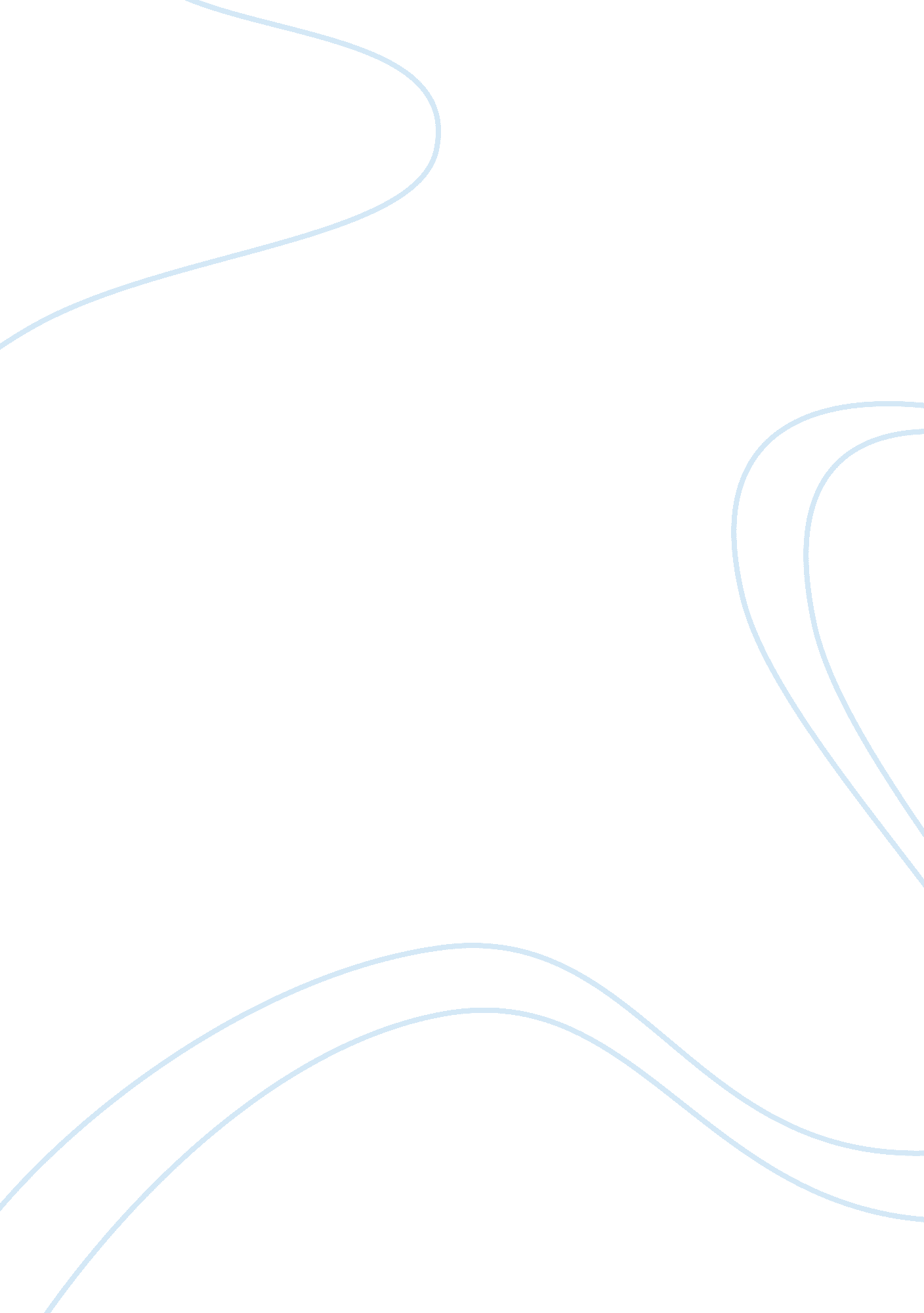 Case study on educational managementBusiness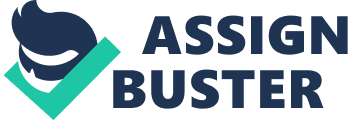 Educational Management Case Study: Educational managementis the policy of the correct organization and control over the educational process on all levels. Educational management is quite a broad category which has numerous definitions which touch upon every sphere of the educational relations and processes. Generally, educational management is connected with numerous disciplines which serve the quality of education and supply of all the necessary things which maintain the process of studying. For example, the management is connected with sociology (studies the human relations at the teaching staff, relations in the class and groups of children); economics (finance, salary for teachers); political sciences, culture, information technologies, etc. Educational management is focused on the supply of everything important which is required by a child for the process of education. If the child is talented and probably has the bright future, the executives of the school should do their best to provide the child with the equipment, technologies and teachers who will help him reveal his potential. In addition, the management should touch upon the organizational part of the education process. The executives should maintain the right atmosphere at the educational institution, keep the school or college building in total clearness, maintaining sanitary norms, provide with electricity, water, central heating, etc to make the building comfortable for studying. In addition, the executives and the teaching staff should be connected with parents and discuss all the problems related with the educational process. It is an advantage if parents share their ideas concerning the improvement of the process and solution to the existing problems. The success of educational management depends on various matters and factors, so the student should improve his knowledge in this sphere and concentrate on the direct example related with the educational management in the direct educational institutions. While writing an educational management case study the student should explain the general issues of management, its core requirements and policies and then focus on the problem the very case. One is supposed to learn about the cause of the problem of educational management, evaluate its quality and approaches and then analyse the effect of the existing policy of management. In the end the student should suggest his own way of the solution of the problem and reveal his managerial skills. Naturally, students have problems with case studies, because this process requires scrupulousness, patience and attention. It is easier to cope with the assignment using the Internet and a free example case study on educational management presented by the expert in this field. Having read a free sample case study on educational management the student can learn about the appropriate style of writing, the way of the research and the right organization of the paper. 